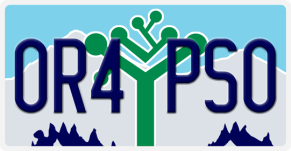 Información resumida previa a la entrevista Entrevista de salida, estudiantes de educación especial Las entrevistas de salida pueden realizarse en cualquier momento entre enero y septiembre.La información de contacto se puede ingresar a partir de diciembre Los datos de la entrevista de salida se pueden ingresar en cualquier momento entre febrero y septiembrePor favor complete la información en esta página antes de entrevistar al estudiante.Nombre del estudiante: ___________________________________	  Fecha de nacimiento: _ _ / _ _ / _ _ _ _ (verificar contra el campo ingresado previamente durante la captura de datos)Género:  M __ F ___ (verificar contra el campo ingresado previamente durante la captura de datos)SSID: ____________ OBLIGATORIO (no se permite el "0" inicial cuando el alumno ingresó)Método de salida previsto (o real para estudiantes en programas de transición): 		 Diploma regular     	 Diploma extendido	 Alcanzar la edad máxima  	 Diploma modificado  	 Certificado	 Deserción escolar ID de la escuela a la que asiste __ __ __ __   Escuela a la que asiste: _____________________________	Nombre del entrevistador:   ______________________________¿Qué objetivos mensurables posteriores a la secundaria se incluyen en el IEP del alumno? (Marque todo lo que corresponda)  	 Educación: escuela postsecundaria o capacitación	 Empleo: trabajo o empleo
	 Vida independienteSin respuesta/no corresponde ¿Fue atendido el estudiante? (Marque todo lo que corresponda):	 Programa de escuela secundaria  	 Programa YTP	
            Programa ESD  Programa de transición 18-21              Otro Tiene el estudiante:  ¿Un plan centrado en la persona?     Sí       No	¿Un perfil de una página?		 Sí 	    No¿Se ha completado y firmado el acuerdo para participar? OBLIGATORIO	  Sí    No Información escolar (contactos de emergencia) para ingresar al registro de contacto de los estudiantes:SSID del estudiante: __________Entrevista completada por:	 Estudiante o miembro de la familia  	 Profesor o especialista que entrevistó al estudiante YTP que entrevistó al estudiante	 Asistente o funcionario que entrevistó al estudianteObjetivos del estudiante: ¿Qué te gustaría hacer después de salir de la escuela? (Escuela, trabajo, carrera) ________________________________________________________________________________________________________________________________________________________________2.	En los próximos 12 meses, ¿planeas asistir a un programa de capacitación o universitario? 
 Sí  No  	¿Has presentado alguna solicitud? 			Sí    No     	¿Has visitado algún campus?  				Sí    No 3.	En los próximos 12 meses, ¿planeas trabajar?  		Sí    No  	¿Qué tipo de trabajo quieres hacer? _____________________________________________¿Actualmente tienes un trabajo remunerado?     	Sí    No  	¿Qué haces actualmente para tu trabajo? _________________________________________¿Has tenido alguna experiencia laboral como parte de tu educación? 	 	Sí    No  Si la respuesta es SÍ: 	# de experiencias basadas en el aula			0  1-2  3 o más 	# de experiencias basadas en la escuela					0  1-2  3 o más 	# de experiencias basadas en la comunidad				0  1-2  3 o más 	# de experiencias durante el verano								0  1-2  3 o más 6. ¿Estás considerando servir en el ejército?               								Sí    No             Si la respuesta es SÍ, ¿has hablado con un reclutador?               	Sí    No  7. ¿Dónde planeas vivir en el otoño?  Familia  Campus/base  Departamento  Otro  8.	¿Cuál fue el aspecto más útil de estar en la escuela? _________________________________ _______________________________________________________________________________9.	¿Qué aspecto desearías haber tenido en mayor medida? ______________________________ _______________________________________________________________________________10. Pensando en las clases de la escuela, ¿tomaste alguna clase en la que hablaste sobre tus elecciones para una carrera y los tipos de habilidades o educación que necesitarías tener para conseguir un trabajo en esa carrera? 	 Sí  Tal vez, no estoy seguro  No 11. Piensa en las clases que tomaste en la escuela. En cualquiera de tus clases de la escuela secundaria, ¿acudiste a la comunidad para aprender a usar los servicios comunitarios como parte de tu aprendizaje habitual? (Por ejemplo: ¿aprendiste algo en la tienda de comestibles o en el transporte público?)  	 Sí  Tal vez, no estoy seguro  No 12. Voy a leer una lista de agencias y preguntar: ¿has recibido o planeas recibir asistencia de alguna después de la escuela y sabes cómo contactar a alguien para recibir ayuda? Información de contacto:Dirección para enviar una tarjeta recordatoria próxima primavera:  	Dirección: ____________________________________Ciudad: ____________________ Código postal: ____________Gracias por participar. ¡Ya terminó la entrevista!Para asistencia técnica o preguntas, comuníquese con James Foutch (ODE) al 503-947-5776 o Sally Simich (ODE) al 503-947-5639.NombreRelación (es decir, vecino)Información del contactoEntrevista de salida - estudiantes de educación especialPara cada agencia: ¿has hecho lo siguiente?Obtener O planear tener Asistencia (1)¿Sabes cómo contactar a este servicio? (2)Seguridad Social (SSI, SSDI)  Sí        No  Sí        NoManejo de casos del condado: Intermediación  Sí        No  Sí        NoRehabilitación vocacional (OVRS)  Sí        No  Sí        NoAsistencia temporal para familias necesitadas (TANF)  Sí        No  Sí        NoTarjeta Oregon Trail, programa de asistencia nutricional suplementaria (SNAP)  Sí        No  Sí        NoServicios universitarios para discapacitados en una universidad o en un programa de capacitación  Sí        No  Sí        NoAyuda financiera, FASFA, préstamos  Sí        No  Sí        NoNombreNúmero de celularNúmero de teléfono de casaCorreo electrónico/Facebook/otroEstudiante:Padre/tutor: Padre/pariente: Amigo: